THIRD GRADE Kit ContentsItemQuantity   Notebook - composition, wide ruled, 9.75"x7.5", black, 100 ct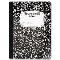 3   Folder - 2 pocket, 3 hole, yellow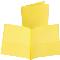 1   Folder - 2 pocket, 3 hole, orange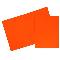 1   Folder - 2 pocket, 3 hole, blue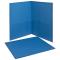 1   Folder - 2 pocket, 3 hole, green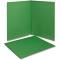 1   Folder - 2 pocket, 3 hole, red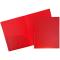 1   Pencils - Ticonderoga, #2, pre-sharpened, 12 ct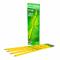 3   Pens - flair, red, 1 ct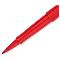 1   Pens - Paper Mate, flair, green, 1 ct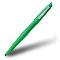 1   Pens - flair, blue, 1 ct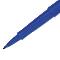 1   Pens - Paper Mate, flair, black, 1 ct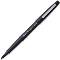 1   Crayons - Crayola, 24 ct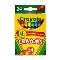 1   Markers - Crayola, classic, broad, 10 ct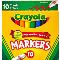 1   Colored Pencils - Crayola, 12 ct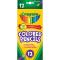 1   Tissue - Kleenex, 10 ct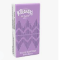 1   Sticky Notes - 3"x5", asst colors, 1 pk/70 ct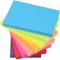 1   Sticky Notes - 3"x3", asst colors, 1 pk/100 ct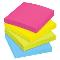 1   Glue Sticks - Elmer's, small, purple disappearing, 0.21 oz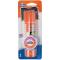 2   Glue - Elmer's School Glue, 4 oz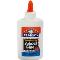 1   Scissors - premium 5", blunt tip, 1 pair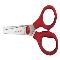 1   Tape - 3/4" transparent w/dispenser, 1 ct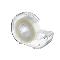 1   Marker - Sharpie, fine tip, black, 1 ct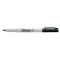 2   Watercolor Paints - Crayola with brush, 8 ct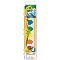 1   Eraser - rectangular, medium, pink, 1 ct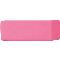 1